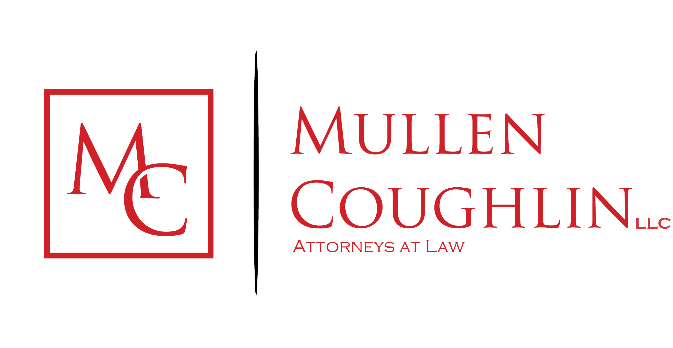                                                              May 8, 2024We represent  LLC (“Bodyartforms”) located at 1966 South Austin Avenue, Georgetown, Texas 78626, USA, and are writing to notify your office of an incident that may affect the security of certain personal information relating to  residents. This notice will be supplemented with any new significant facts learned subsequent to its submission. By providing this notice,  does not waive any rights or defenses regarding the applicability of  law, the applicability of the  data event notification statute, or personal jurisdiction.Nature of the Data EventOn March 7, 2024, Bodyartforms learned of potentially malicious activity involving their website checkout page. Bodyartforms immediately took steps to secure the website and began an investigation with the assistance of third-party cybersecurity specialists. The investigation recently concluded on April 22, 2024, and determined that customers who entered payment card information on the Bodyartforms website between October 16, 2023, and March 7, 2024, could have had their payment card information captured by an unknown party. The information that could have been subject to unauthorized access includes name, billing address, payment card number, and security code.Notice to  ResidentsOn May 8, 2024,  provided written notice of this incident to   residents. Written notice is being provided in substantially the same form as the letter attached here as Exhibit A.Other Steps Taken and To Be TakenUpon discovering the event,  moved quickly to investigate and respond to the incident, assess the security of  systems, and identify potentially affected individuals.   is also working to implement additional safeguards, including utilizing a web vulnerability scanner and increasing firewall security. Additionally, Bodyartforms is performing a comprehensive website code review and patching all identified opportunities for future injection.Additionally,  is providing impacted individuals with guidance on how to better protect against identity theft and fraud, including advising individuals to report any suspected incidents of identity theft or fraud to their credit card company and/or bank.  is providing individuals with information on how to place a fraud alert and security freeze on one’s credit file, the contact details for the national consumer reporting agencies, information on how to obtain a free credit report, a reminder to remain vigilant for incidents of fraud and identity theft by reviewing account statements and monitoring free credit reports, and encouragement to contact the Federal Trade Commission, their state Attorney General, and law enforcement to report attempted or actual identity theft and fraud. is providing written notice of this incident to relevant state regulators, as necessary.Contact InformationShould you have any questions regarding this notification or other aspects of the data security event, please contact us at (267) 930-1509.						Very truly yours,						Gregory J. Bautista of						MULLEN COUGHLIN LLCGregory J. BautistaOffice: (267) 930-1509Fax: (267) 930-4771Email: gbautista@mullen.law 1266 E. Main Street, Soundview Plaza, Suite 700 RStamford, CT 06902